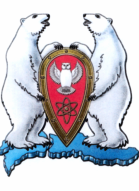 Городской округ Архангельской области «Новая Земля»СОВЕТ ДЕПУТАТОВМУНИЦИПАЛЬНОГО ОБРАЗОВАНИЯГОРОДСКОЙ ОКРУГ «НОВАЯ ЗЕМЛЯ»пятого созыва(двадцать первая сессия)Р Е Ш Е Н И Еот 29 сентября 2020 г. № 149/06-01О внесении изменения в решение Совета депутатов муниципального образования «Новая Земля» «О денежном вознаграждении Главы муниципального образования «Новая Земля»	В соответствии с Указом Президента Российской Федерации от 31 августа 2020 г. № 537 «О повышении окладов месячного содержания лиц, замещающих должности федеральной государственной гражданской службы», Распоряжением Губернатора Архангельской области от 14 сентября 2020 г. № 691-р «О повышении денежного вознаграждения лиц, замещающих государственные должности Архангельской области в исполнительных органах государственной власти Архангельской области», на основании Закона Архангельской области от 24 июня 2009 года № 37-4-ОЗ «О гарантиях осуществления полномочий депутатов представительных органов муниципальных образований, членов иных выборных органов местного самоуправления, выборных должностных лиц местного самоуправления муниципальных образований Архангельской области (с последующими изменениями), подпунктом 2 части 7 статьи 30 Устава городского округа Архангельской области «Новая Земля» от 20.04.2012 № 02 (с последующими изменениями), Совет депутатов муниципального образования городской округ «Новая Земля»  р е ш и л:1.Внести в решение Совета депутатов муниципального образования «Новая Земля» от 03.10.2017 № 55/06-01 «О денежном вознаграждении Главы муниципального образования «Новая Земля» (в ред. от 17.12.2019 № 114/06-01) следующее изменение:1.1. В пункте 1 решения цифры «91984,00» заменить цифрами «94744,00».2. Настоящее решение подлежит опубликованию в газете «Новоземельские вести», размещению на официальном сайте городского округа «Новая Земля» в информационно-телекоммуникационной сети «Интернет».3. Настоящее решение вступает в силу с 01 октября 2020 года.Председатель Совета депутатовмуниципального образованиягородской округ «Новая Земля»                                                       А.Н. Симовин